UR-106 Flower Power花兒魔力‧一見鍾情日內瓦，2017年1月是一見鍾情的觸動，令人雙瞳發亮，心跳加速，情緒高漲... 瑞士著名獨立製錶品牌URWERK 傾力製作限量11枚的UR-106 Flower Power鑽石錶只，就有這種神奇魅力。當然，URWERK出品自然是複雜精奇之作，薈萃高級製錶工藝精華，美艷不可方物，令人魂牽夢縈。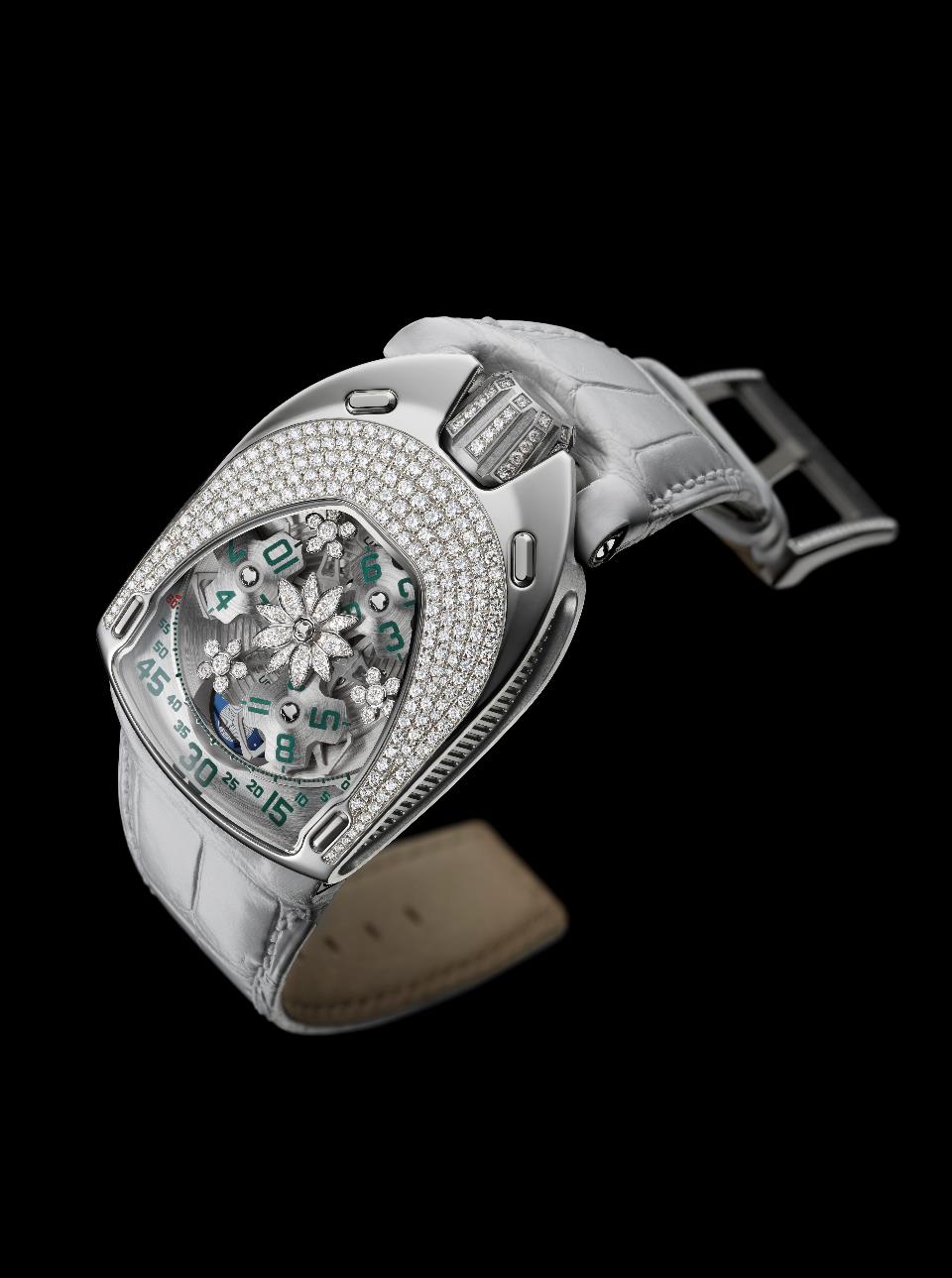 充滿詩意的機械珠寶錶珍品要適當形容URWERK時計誠非易事，因為品牌的作品既是高級製錶工藝典範，滿載原創新意不在話下，其與眾不同之處就是總有幾分偏鋒個性，與主流風格大異其趣，UR-106 Flower Power也不例外：鋼材與鑽石、紮實的技術與溫柔的美感，還有頂級手工與精準機械功能，一一擦出美妙火花。UR-106 Flower Power的錶殼鑲嵌不少於239顆Top Wesselton級別優質鑽石，重量約2.53克拉(包括錶冠)，鑽石鑲嵌重任由1959年起已從事製錶組裝的日內瓦Magnin公司負責，其行政總裁Patrick Magnin表示：「最大的挑戰之一是複雜的錶殼結構，因為錶殼如一整塊鋼材，而且非常堅硬，尤其是圍著錶鏡的部份是微拱凸面，以之鑲嵌鑽石特別困難；我們要搜羅及切割合適的鑽石，然後將鑽石由細至大一行行排列，有點像曼陀羅圖案。」、錶殼鑽石鑲嵌技術一流，觸摸之滑不溜手，足證UR-106 Flower Power腕錶的鑽石鑲工達到一流水平；高級珠寶錶最講求製作工藝，當中涉及工匠的手工及長時間的專注投入，箇中的心血其實肉眼難辨； 鑽石在錶殼上排列有致，在亮澤金屬襯托下更覺光芒耀眼。
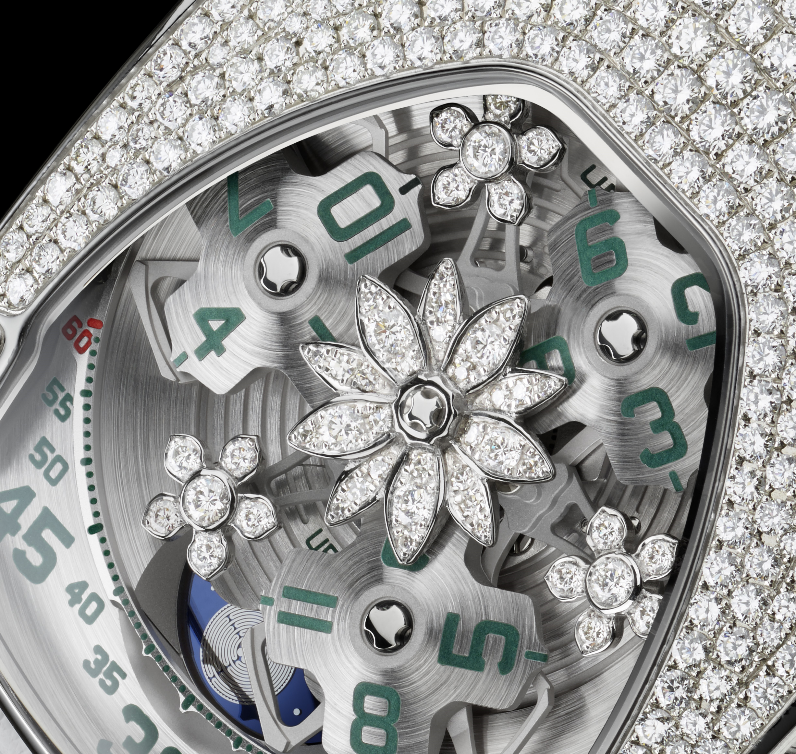 錶殼的美一眼可見，但錶鏡下面的卡羅素同樣叫人驚艷。URWERK聯合創辦人兼首席設計師Martin Frei解釋道：「2015年UR-106系列誕生之後，我就一直構思不同的版本，鑽石與光線的化學作用令我著迷，我們與工程人員緊密合作設計鑽石花造型，經過多次蠟模測試才得到理想效果；花瓣托以白金鑄造，鑲好鑽石後再裝嵌到卡羅素上面。」UR-106的漫遊衛星時間顯示結構中間，開出一朵鑲不少於30顆鑽石的蓮花，盡現鑲石工匠的造詣：花芯是一顆完美打磨的螺絲，與一流的寶石工藝及美感呼應。三個衛星小時轉頭之間另有三朵鑽石小花，各有五片鑽石花瓣，如同在卡羅素恆動不息運作中開出一朵朵時計工藝之花，在複雜機械結構中加一點溫柔美態，形成剛柔並存的對比UR-106的漫遊衛星小時顯示系統是URWERK的首本名作：三個衛星小時轉頭各有四個小時數字，轉頭沿著分鐘刻度推進，將指針顯示及跳字顯示二合為一，並擁有月相功能。品牌創辦人兼首席製錶師Felix Baumgartner表示：「我們對最微小的細節亦一絲不苟，這新作的意念是經過18年沉澱思考的結晶，每個細節至臻美善。卡羅素及衛星轉頭由人手細緻磨砂及噴砂打磨，每個小時及分鐘數字的上色工序也極為繁複，連精細的分鐘刻度也是由自家工坊切割製作，月相的青金石藍是從數百種顏色中挑選，錶背的蓮花輪廓亦跟足Martin的設計。」URWERK的傑出工藝於UR-106 Flower Power腕錶之中盡展無遺；只要有機會與之邂逅，相信都會萌生一見鍾情的觸動，雙瞳發亮，心跳加速，情緒高漲... UR-106 Flower Power技術規格(限量11枚)傳媒聯絡:Yacine Sar女士  電話:  +41 22 900 20 27  手提電話: +41 79 834 46 65press@urwerk.comURWERK簡介URWERK錶廠創立於1997年，以其獨特的時間觀念及製錶技術震撼高級製錶界，雖然品牌推崇革新時計概念，不受既定框框所限，但其製作及手工修飾都符合鐘錶製作優秀傳統URWERK雖然年資不算深，但品牌之名來自近6000年前美索不達米亞平原的吾珥古城（Ur），當時的蘇美人已懂得從紀念碑的日照影子研究出時間測量單位，奠定當今時間觀念雛型。在德文中，Ur的意思指開始或原創，亦可說是非常巧合；而werk則取自歌德的用語，意謂製作、創新；Ur與werk結合起來，代表品牌向由古至今的前輩製錶師致敬，皆因其努力及貢獻為當代高級鐘錶製作奠定基礎。URWERK是兩位當代鐘錶界奇才的合作結晶。Felix Baumgartner來自鐘錶世家，其父與祖父都是製錶師，工藝世代相傳；別人或會視鐘錶工藝為一種嗜好，但Felix就視之如人生使命。首席設計師Martin Frei在1987年考入瑞士琉森藝術設計學院就讀，繪畫、雕塑以至錄像等不同藝術創作媒介皆有涉獵，尤其著迷於時間的意義以及時間在不同年代的表現形式。兩人認識後成為好友，經常深入探討市面發售的腕錶與他們心目中的時計意念之差別。九十年代初，兩人開始著手研發第一款腕錶，其靈感源自17世紀Campanus兄弟製作的一款夜鐘，腕錶的小時轉盤沿著一個弧形窗口推進，就像日出與日落的軌跡一樣；自此這種漫遊式時間顯示系統成為URWERK的首本時計風格，品牌其後推出的UR-103、UR-200、UR-110及UR-105等作品，皆以原創美學設計及極其複雜的機械功能揚威錶壇。Felix Baumgartner解釋道：「URWERK的目標並非為現有的機械時計功能研發新版本；URWERK腕錶獨一無二，因為每款時計都從是原創角度出發構思，這是URWERK時計珍罕貴重的原因。」設計舵手Martin Frei負責構思每款腕錶的美學個性，他對原創的執著與Felix不謀而合：「我成長於講求百分百創作自由的環境，所以不受既有鐘錶製作觀念所限，我的文化背景成為設計靈感泉源。」2017年適逢URWERK創立20週年之喜，環顧九十年代製錶新浪潮奇兵之中，URWERK已算是最老資格的獨立品牌了。URWERK現時共有16位員工，其中12位是製錶師，每年製作不超過150枚腕錶URWERK網站及社交媒體專頁資料：www.urwerk.com ; www.facebook.com/urwerk ; https://instagram.com/urwerkgeneve/https://twitter.com/URWERK_Geneve機芯編號：UR-6.01 自動上鍊機芯，動力儲備48 小時修飾打磨：:魚鱗紋打磨、噴砂打磨，磨砂打磨，螺絲頭倒角打磨錶盤中央白金蓮花鑲30顆明亮切割鑽石(0.184克拉)，3朵白金小花各鑲6顆明亮切割鑽石(0.522克拉)噴砂及磨砂打磨鉑金鈦金屬衛星小時轉頭及卡羅素由人手噴砂及磨砂打磨鋸齒形分鐘刻度月相人手上色小時及分鐘數字，SuperLumiNova夜光處理顯示：衛星小時、分鐘、月相錶殼物料UR-106 Flower Power不鏽鋼殼，鑲鑽石鈦金屬錶冠尺寸35毫米(闊) x49.4毫米(長) x 14.45毫米 (厚)錶鏡：水晶玻璃 防水深度：約30米/ /TM